Додаток 1 до Положення про Бюджет участі Слобожанської селищної територіальноїгромадиФОРМА ПРОЄКТУреалізація якого планується за рахунок коштів Бюджету участі Слобожанської селищної територіальної громади у _____ роціДата надходження до Координаційної ради  _________________________________________________(заповнюється головою, секретарем або одним з уповноважених членів Робочої групи) Включено до реєстру поданих проєктів за № _________________________________________  (заповнюється головою, секретарем або одним з уповноважених членів Робочої групи) ПІБ та підпис особи що реєструє: _________________________________________ (заповнюється головою, секретарем або одним з уповноважених членів)ВСІ ПУНКТИ Є ОБОВ’ЯЗКОВИМИ ДЛЯ ЗАПОВНЕННЯ!Назва проєкту (не більше 15 слів): Безпечний простір дитинства. Облаштування дитячого майданчика по вулиці Нова с. Партизанське2. Напрямки проєкту (необхідне поставити знак «х»): 3. Місце реалізації проєкту (адреса, назва установи/закладу, кадастровий номер земельної ділянки тощо): Дніпропетровська область Дніпровський район с. Партизанське перехрестя вулиці Нова та вулиця Красна. 4. Мета проєкту (не більше 50 слів ) Огорожа дитячого майданчика на перехресті вул. Нова та вул. Красна розміром 20×30 метрів. Доповнення його спортивними елементами та шляхом озеленення створення безпечної зони для дозвілля та активного розвитку підростаючого покоління. Створити атмосферу захищеності, комфортності та покращити візуальний вигляд.5. Опис проєкту (основна мета проєкту; проблема, на вирішення якої він спрямований; запропоновані рішення; пояснення, чому саме це завдання повинно бути реалізоване і яким чином його реалізація проєкту вплине на подальше життя членів громади. Зазначається можливість користування результатами проєкту особами з особливими потребами): Дитячий майданчик знаходиться на перехресті вулиць Нова та Красна , понад дорогою, по якій постійно дуже жваво рухається легковий та грузовий транспорт. В першу чергу, відсутність огорожі це дуже небезпечно, тому що на майданчику гуляють діти різного віку і в будь-який момент можуть вибігти на дорогу. Також, враховуючи місце розташування майданчика, під час проїзду автомобільного, як легкового, так і вантажного транспорту, локалізується велика кількість вихлопних газів. Це негативно впливає на самопочуття та здоров’я всіх мешканців, а особливо дітей, які на майданчику проводять майже весь свій вільний час, особливо в спекотні весняні та літні дні під час шкільних канікул. Зелені куточки – краще місце відпочинку, а їх декоративні властивості відіграють значну роль в ландшафтному дизайні. Зелені насадження є одним із основних способів очищення повітря.Сосна – вічнозелене ароматне дерево, стійка до посухи. Завдяки своїм розміром, пірамідальній кроні, це дерево може бути прикрасою будь-якої зони відпочинку. Не вимоглива до поживності грунту, рідко хворіє і не схильна до дій шкідників. Туя – вічнозелена рослина, морозостійка, радує своїм насиченим кольором увесь рік. Липа – велике листяне дерево висотою до 10 м. Крона широка, в діаметрі досягає до 2-5 м. Коли цвіте липа, повітря наповнюється сильним приємним ароматом.Дитячий майданчик також необхідно дооблаштувати лавочками, на яких зможуть відпочивати батьки діточок, мами з колясками, люди похилого віку.Також є необхідність доповнити майданчик спортивними елементами для залучення дітей підліткового віку до активного відпочинку, заняття спортом, ведення здорового способу життя.Важливо врахувати також і те, що даний дитячий майданчик - єдиний  майданчик в приватному секторі с. Партизанське, тому існує велика потреба в його убезпеченні та вдосконаленні.6. Обґрунтування бенефіціарів проєкту (основні групи жителів, які зможуть користуватися результатами проєкту) Всі жителі с. Партизанське7. Інформація щодо очікуваних результатів в разі реалізації проєкту: - безпечний відпочинок дітей;- залучення підростаючого покоління до активного та здорового способу життя з метою відволікання уваги від гаджетів та шкідливих звичок;- набуття якісної зони відпочинку для мешканців села різної вікової категорії;- покращення візуального вигляду майданчика.   8. Бюджет (кошторис) проєкту 9. Список з підписами: для малих проєктів – не менше 30 підписів; для великих проєктів - не менше 50 підписів; для населених пунктів чисельністю менше 1 тис. осіб – не  менше 
20 підписів (крім автора проєкту), які підтримують даний проєкт, віком від 16 років, які зареєстровані на території Слобожанської селищної територіальної громади, додається. Оригінал списку необхідно надати у паперовій формі відповідальному підрозділу за адресою: смт Слобожанське, вул. В. Сухомлинського, буд. 56 Б, кім. 301.  10. Контактні дані автора проєкту, які будуть загальнодоступні, у тому числі для авторів інших проєктів, жителів громади, представників ЗМІ, з метою обміну думками, інформацією, можливих узгоджень тощо (необхідне підкреслити): a) висловлюю свою згоду на використання моєї електронної адреси zalushnaya@i.ua для вищезазначених цілей.    Інфраструктура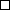    Освіта 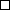   Культура, молодь і спорт   Соціальний захист та охорона здоров’я    ІТ, безпека та громадський порядок№ п/пНайменування товарів, робіт (послуг)Ціна за одиницю, грн.Одиниць, шт.Вартість, грн.1.Липа дрібнолистова Peve Kronenberg C7,5 Pa 100 - 120 см1150,0055750,002.Туя  Смарагд Західна 120-140 см450,0052250,003.Вулична лавочка зі спинкою 2500,00512500,004.Урна металева900,0021800,005.Спортивний комплекс "Маугли"мм: 5000х1600х200015000,00115000,006.Спортивний комплекс "Силач"мм: 2630х1625х250013000,00113000,007.Паркан Сітка Захід Огородження СТАНДАРТ КОЛОР (оц+полімерне покриття) 1,73/2,5м зелений650,002013000,008.Монтаж - 20%11060,009.Непередбачувані витрати – 20%13272,00Всього:89232,00